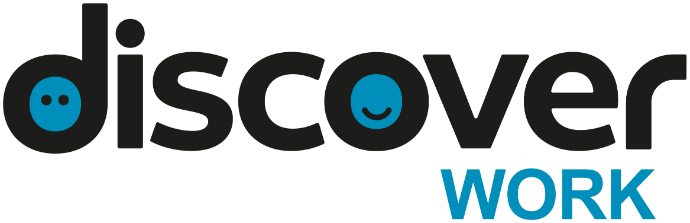 Funded Work Placement Opportunities For those aged 25+ and unemployed 12 months or moreIn response to the economic impact of the covid-19 pandemic, the Scottish Government has awarded funding to every Local Authority to support provision of paid work placements for those aged over 25 years, over 12 months unemployed and have additional barriers to employment.Placements should offer between 16 – 30 hours per week, fixed term for 6 months but can be flexible to meet the needs of the individual, i.e. term time, less hours for longer.  The placements must be supernumerary.  If you require any further information or wish to discuss, please contact Erin Johnson on 01382 433477or email erin.johnson@dundeecity.gov.ukCompany/ Department NamePlacement titlePlacement LocationPlacement Contact –name/ email/ phoneJob Placement summary – key tasks, environment, contactsEssential skills, experience and qualifications required – try to keep these to the lowest level possible. Is a PVG required?Any specific equipment or support required to do the job?Number of hours per weekHours of work – include shift patternWhat is the potential for progression?  Is there a sustainable job at the end of the placement – with or without additional funding support?What will the participant learn?  What skills will they gain?What will the participant learn?  What skills will they gain?Preferred start date – month?